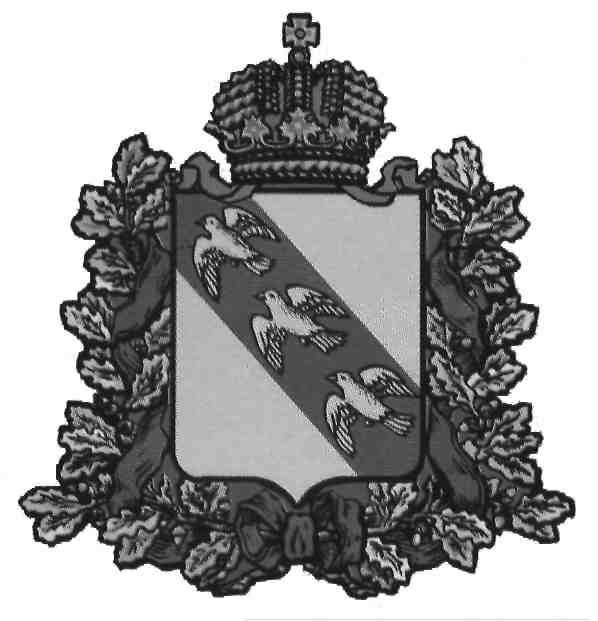 СОБРАНИЕ  ДЕПУТАТОВКомаровского  сельсоветаКореневского района Курской областирешениеот  25.11.2014 г. № 48/95Курская область, 307441, с. Комаровка  О внесении изменений и дополненийв Устав муниципального образования«Комаровский  сельсовет» Кореневскогорайона Курской области.         В связи с принятием Федеральных законов: от 02.04.2014г.  № 70-ФЗ «О внесении изменений в отдельные законодательные акты Российской Федерации по вопросам участия граждан в охране общественного порядка»;от 27.05.2014 г. № 136-ФЗ «О внесении изменений в статью 26.3 Федерального закона «Об общих принципах организации законодательных (представительных) и исполнительных органов государственной власти субъектов Российской Федерации» и Федеральный закон «Об общих принципах организации местного самоуправления в Российской Федерации»;от 23.06.2014г. № 165-ФЗ «О внесении изменений в Федеральный закон «Об общих принципах организации местного самоуправления в Российской Федерации» и отдельные законодательные акты Российской Федерации»; от 21.07.2014г. № 234-ФЗ «О внесении изменений в отдельные законодательные акты Российской Федерации»;от 21.07.2014 г. № 256-ФЗ «О внесении изменений в отдельные законодательные акты Российской Федерации по вопросам проведения независимой оценки качества оказания услуг организациями в сфере культуры, социального обслуживания, охраны здоровья и образования»;от 21.07.2014 г. № 217-ФЗ «О внесении изменений в Жилищный кодекс Российской Федерации и отдельные законодательные акты Российской Федерации в части законодательного регулирования отношений по найму жилых помещений жилищного фонда социального использования»;от 21.07.2014 г. № 234 -ФЗ «О внесении изменений в отдельные законодательные акты Российской Федерации»; от 04.10.2014 г. № 290-ФЗ «О внесении изменений в статьи 36 и 74.1 Федерального закона «Об общих принципах организации местного самоуправления в Российской Федерации»;от 14.10.2014 г. № 307 –ФЗ «О внесении изменений в Кодекс Российской Федерации об административных правонарушениях и отдельные законодательные акты Российской Федерации и о признании утратившими силу отдельных положений законодательных актов Российской Федерации в связи с уточнением полномочий государственных органов и муниципальных органов в части осуществления государственного контроля (надзора) и муниципального контроля»Собрание депутатов Кореневского  сельсовета Кореневского района Курской области   РЕШИЛО:1.Внести в Устав муниципального образования “Комаровский сельсовет” Кореневского района Курской области следующие изменения и дополненияСтатью 3 «Вопросы местного значения  Комаровского сельсовета» изложить в новой редакции:«1. К вопросам местного значения Комаровского сельсовета относятся:1) составление и рассмотрение проекта бюджета Комаровского сельсовета, утверждение и исполнение бюджета Комаровского сельсовета, осуществление контроля за его исполнением, составление и утверждение отчета об исполнении бюджета Комаровского сельсовета;2) установление, изменение и отмена местных налогов и сборов Комаровского сельсовета;3) владение, пользование и распоряжение имуществом, находящимся в муниципальной собственности Комаровского сельсовета;4) обеспечение первичных мер пожарной безопасности в границах населенных пунктов Комаровского сельсовета;5) создание условий для обеспечения жителей Комаровского сельсовета услугами связи, общественного питания, торговли и бытового обслуживания;6) создание условий для организации досуга и обеспечения жителей Комаровского сельсовета услугами организаций культуры;7) обеспечение условий для развития на территории Комаровского сельсовета физической культуры и массового спорта, организация проведения официальных физкультурно-оздоровительных и спортивных мероприятий Комаровского сельсовета;8) формирование архивных фондов Комаровского сельсовета;9) утверждение правил благоустройства территории Комаровского сельсовета, устанавливающих в том числе требования по содержанию зданий (включая жилые дома), сооружений и земельных участков, на которых они расположены, к внешнему виду фасадов и ограждений соответствующих зданий и сооружений, перечень работ по благоустройству и периодичность их выполнения; установление порядка участия собственников зданий (помещений в них) и сооружений в благоустройстве прилегающих территорий; организация благоустройства территории Комаровского сельсовета (включая освещение улиц, озеленение территории Комаровского сельсовета, установку указателей с наименованиями улиц и номерами домов, размещение и содержание малых архитектурных форм);10) присвоение адресов объектам адресации, изменение, аннулирование адресов, присвоение наименований элементам улично-дорожной сети (за исключением автомобильных дорог федерального значения, автомобильных дорог регионального или межмуниципального значения, местного значения муниципального района), наименований элементам планировочной структуры в границах Комаровского сельсовета, изменение, аннулирование таких наименований, размещение информации в государственном адресном реестре;11) содействие в развитии сельскохозяйственного производства, создание условий для развития малого и среднего предпринимательства;12) организация и осуществление мероприятий по работе с детьми и молодежью в Комаровском сельсовете;13) оказание поддержки гражданам и их объединениям, участвующим в охране общественного порядка, создание условий для деятельности народных дружин.»2.  Часть 1 статьи 3.1. «Права органов местного самоуправления Комаровского сельсовета на решение вопросов, не отнесенных к вопросам местного значения Комаровского сельсовета» дополнить новыми пунктами 12-13 следующего содержания:«12) создание условий для организации проведения независимой оценки качества оказания услуг организациями в порядке и на условиях, которые установлены федеральными законами;13) предоставление гражданам жилых помещений муниципального жилищного фонда по договорам найма жилых помещений жилищного фонда социального использования в соответствии с жилищным законодательством».  4. В пункте 4.1 части 1 статьи 5 «Полномочия органов  местного самоуправления Комаровского  сельсовета  по  решению вопросов местного  значения» Устава  сельсовета  слова  «Комаровского  района» заменить словами  «Кореневского  района».          5. В абзаце 3 части 8 статьи 6 «Муниципальные правовые акты Комаровского сельсовета» слова «Муниципальные правовые акты» заменить словами «Муниципальные нормативные правовые акты».         6. В части 2 статьи 9 «Местный референдум» слова «может проводиться» заменить словами «проводится».        7. В  пункте 2 части 5.1 статьи 24 «Статус депутатов Собрания депутатов Комаровского сельсовета»  слова «состоять членом управления» заменить словами «состоять членом органа управления».         8.  Пункт 3 части 1 статьи 28 «Досрочное прекращение полномочий Собрания депутатов Комаровского сельсовета» изложить в новой редакции:  3) преобразования Комаровского сельсовета, осуществляемого в соответствии с частями 3, 5, 6.2 статьи 13 Федерального закона «Об общих принципах организации местного самоуправления в Российской Федерации», а также в случае упразднения муниципального образования»;         9.  В пункте 2 части 6 статьи 29 «Глава Комаровского сельсовета» слова «состоять членом управления» заменить словами «состоять членом органа управления».         10. В статье 30 «Досрочное прекращение полномочий Главы Комаровского_сельсовета»:а)  пункт 11 части 2 изложить в новой редакции:«11)  преобразования Комаровского сельсовета, осуществляемого в соответствии с частями 3, 5, 6.2 статьи 13 Федерального закона «Об общих принципах организации местного самоуправления в Российской Федерации», а также в случае упразднения муниципального образования;б) дополнить статью  частью 5 следующего содержания:5.) В случае, если избранный на муниципальных выборах Глава Комаровского сельсовета, полномочия которого прекращены досрочно на основании решения Собрания депутатов Комаровского сельсовета  об удалении его в отставку, обжалует в судебном порядке указанное решение, досрочные выборы Главы Комаровского сельсовета  не могут быть назначены до вступления решения суда в законную силу».11. Статью 31-1 «Удаление Главы Комаровского сельсовета в отставку» дополнить новой частью 15 следующего содержания:«15. Глава Комаровского сельсовета, в отношении которого Собранием депутатов Комаровского сельсовета принято решение об удалении его в отставку, вправе обратиться с заявлением об обжаловании указанного решения в суд в течение 10 дней со дня официального опубликования такого решения.Суд должен рассмотреть заявление и принять решение не позднее чем через 10 дней со дня подачи заявления.».12. Абзац  7 части 4  статьи 33 «Администрация  Комаровского  сельсовета» изложить в новой редакции:«1.  Администрация Комаровского сельсовета организует и осуществляет муниципальный контроль за соблюдением требований, установленных муниципальными правовыми актами, принятыми по вопросам местного значения, а в случаях, если соответствующие виды контроля отнесены федеральными законами к полномочиям органов местного самоуправления, также муниципальный контроль за соблюдением требований, установленных федеральными законами, законами Курской области.»13. В статье 41 «Местный бюджет Комаровского сельсовета» части 3, 5 изложить в следующей редакции:«3. Составление и рассмотрение проекта бюджета Комаровского сельсовета, утверждение и исполнение бюджета Комаровского сельсовета, осуществление контроля за его исполнением, составление и утверждение отчета об исполнении бюджета Комаровского сельсовета осуществляются органами местного самоуправления Комаровского сельсовета самостоятельно с соблюдением требований, установленных Бюджетным кодексом Российской Федерации.»;«5. Проект бюджета  Комаровского сельсовета, решение об утверждении бюджета Комаровского сельсовета, годовой отчет о его исполнении, ежеквартальные сведения о ходе исполнения бюджета Комаровского сельсовета и о численности муниципальных служащих органов местного самоуправления Комаровского сельсовета, работников муниципальных учреждений Комаровского сельсовета с указанием фактических затрат на их денежное содержание подлежат официальному опубликованию.Органы местного самоуправления Комаровского сельсовета обеспечивают жителям возможность ознакомиться с указанными документами и сведениями в случае невозможности их опубликования.».         14. Статью 41-1 «Доходы и расходы местного бюджета Комаровского сельсовета» изложить в новой редакции:«1. Формирование доходов местного бюджета Комаровского сельсовета осуществляется в соответствии с бюджетным законодательством Российской Федерации, законодательством о налогах и сборах и законодательством об иных обязательных платежах.2. Формирование расходов местного бюджета Комаровского сельсовета осуществляется в соответствии с расходными обязательствами муниципального образования, устанавливаемыми и исполняемыми органами  местного самоуправления Комаровского  сельсовета в соответствии с требованиями Бюджетного кодекса Российской Федерации.3. Исполнение расходных обязательств Комаровского сельсовета осуществляется за счет средств местного бюджета в соответствии с требованиями Бюджетного кодекса Российской Федерации.».       15. В статье 42 «Составление проекта бюджета»: 1) в абзаце 2 части 1 слова «осуществляет Администрация» заменить словами «осуществляет финансовый орган Администрации»;2) части 2, 3 изложить в следующей редакции: «2. Проект бюджета Комаровского сельсовета составляется и утверждается сроком на один год (на очередной финансовый год) или сроком на три года (очередной финансовый год и плановый период) в соответствии с муниципальным правовым актом Собрания депутатов Комаровского сельсовета.В случае, если проект бюджета Комаровского сельсовета составляется и утверждается на очередной финансовый год, Администрация Комаровского сельсовета разрабатывает и утверждает среднесрочный финансовый план Комаровского сельсовета.3. Составлению проекта бюджета Комаровского сельсовета должны предшествовать подготовка следующих документов, на которых основывается составление бюджета:- прогноза социально-экономического развития Комаровского сельсовета;- основных направлений бюджетной, налоговой политики Комаровского  сельсовета на очередной финансовый год;- муниципальных программ  Комаровского сельсовета.».        16.  В статье  45 «Бюджетная  отчетность   об  исполнении  бюджета  Комаровского  сельсовета Кореневского  района»Устава  сельсовета:а)в части 2  слова  «представляется  Администрацией»заменить  словами «представляется финансовым  органом  Администрации»;б) в абзаце 5,6  части 4 слова «Ревизионная  комиссия», «ревизионной  комиссией» заменить  словами «Ревизионная  комиссия Комаровского  сельсовета  Кореневского  района» «Ревизионной комиссией  Комаровского  сельсовета  Кореневского  района».       17. Статью 46 «Муниципальное имущество Комаровского сельсовета» изложить в новой редакции:«1. В собственности Комаровского сельсовета может находиться: 	1) имущество, предназначенное для решения установленных Федеральным законом «Об общих принципах организации местного самоуправления в Российской Федерации»  вопросов местного значения; 	2) имущество, предназначенное для осуществления отдельных государственных полномочий, переданных органам местного самоуправления, в случаях, установленных федеральными законами и законами Курской области; 	3) имущество, предназначенное для обеспечения деятельности органов местного самоуправления и должностных лиц местного самоуправления, муниципальных служащих, работников муниципальных предприятий и учреждений в соответствии с нормативными правовыми актами Собрания депутатов Комаровского сельсовета; 	4) имущество, необходимое для решения вопросов, право решения которых предоставлено органам местного самоуправления федеральными законами и которые не отнесены к вопросам местного значения; 5)   имущество, предназначенное для решения вопросов местного значения в соответствии с частью 3 статьи 14 Федерального закона «Об общих принципах организации местного самоуправления в Российской Федерации», а также имущество, предназначенное для осуществления полномочий по решению вопросов местного значения в соответствии с частями 1 и 1.1 статьи 17 Федерального закона «Об общих принципах организации местного самоуправления в Российской Федерации»;  	В случаях возникновения у муниципального образования «Комаровский сельсовет»  права собственности на имущество, не соответствующее требованиям части 1 статьи 50 Федерального закона «Об общих принципах организации местного самоуправления в Российской Федерации», указанное имущество подлежит перепрофилированию (изменению целевого назначения имущества) либо отчуждению. Порядок и сроки отчуждения такого имущества устанавливаются федеральным законом».     18. Статью 59 «Приведение нормативных правовых актов органов местного самоуправления в соответствие с настоящим Уставом» дополнить новым абзацем следующего содержания: «Положения статьи 3 в редакции решения Собрания депутатов Комаровского сельсовета Кореневского района от «25» ноября 2014 г. № 48/95, распространяются на правоотношения, возникшие с 01.01.2015 года.»                    2. Поручить Главе Комаровского сельсовета Кореневского района решение Собрания депутатов Комаровского сельсовета Кореневского района «О внесении изменений и дополнений в Устав муниципального образования «Комаровский сельсовет» Кореневского района Курской области зарегистрировать в  управлении Минюста России по  Курской области в порядке, предусмотренном законом.3. Обнародовать настоящее  решение Собрания депутатов Комаровского сельсовета Кореневского района «О внесении изменений и дополнений в Устав  муниципального образования «Комаровский сельсовет» Кореневского района Курской области» на четырех информационных стендах, расположенных: 1-й –здание Администрации Комаровского сельсовета Кореневского района , 2-й- магазин ПО «Кореневское « в с.Комаровка, 3-й –магазин ПО «Кореневское» в с. Апанасовка, 4-й- магазин ПО  «Кореневское »  д.Вишневка .4. Настоящее Решение вступает в силу после его официального опубликования (обнародования) после его государственной регистрации.Глава  Комаровского  сельсовета                                             Р.Н.Коржов